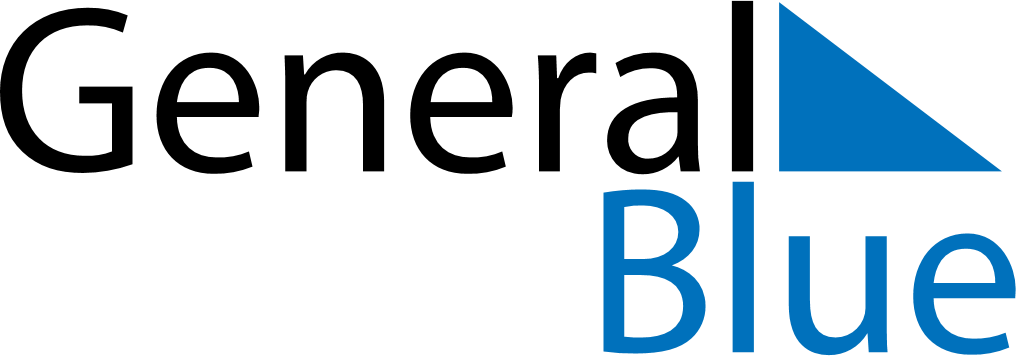 Daily PlannerOctober 11, 2020 - October 17, 2020Daily PlannerOctober 11, 2020 - October 17, 2020Daily PlannerOctober 11, 2020 - October 17, 2020Daily PlannerOctober 11, 2020 - October 17, 2020Daily PlannerOctober 11, 2020 - October 17, 2020Daily PlannerOctober 11, 2020 - October 17, 2020Daily Planner SundayOct 11MondayOct 12TuesdayOct 13WednesdayOct 14ThursdayOct 15 FridayOct 16 SaturdayOct 17MorningAfternoonEvening